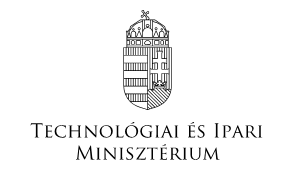 Adatlap Drop Zone koordinációs szervezeti engedély kiadására/hosszabbításáraKelt: ………………………………. ………Kérelmező aláírása:……………………………Ügyfél adatai  Ügyfél (engedély jogosultja): □ repülőtér üzemben tartója               □ üzemben tartó megbízottjaNév:……………………………………………………….........Cím:……………………………………………………………..Drop Zone adatai (név): Kérelmezett engedély:□ engedély megszerzése                              □ engedély hosszabbításaMellékletek:□ üzemben tartó megbízása (amennyiben nem az üzemben tartó az engedély jogosultja) □ koordinációhoz használt földi rádióállomás érvényes NMHH engedélye□ koordinációhoz használt földi rádióállomás valamint a hozzá tartozó hangrögzítő légiközlekedési Hatóság által kiadott üzemben tartási engedélye (a rádiónak rendelkeznie kell a 8.33 kHz csatornatávolság kiválasztására alkalmas képességgel)□ koordinációhoz használt földi rádióállomás karbantartási utasítása és karbantartást igazoló dokumentumok □ hatóság által jóváhagyott repülőtérrend, mely tartalmazza a Drop Zone légtér igénybevétele esetére a repülőtér működésével kapcsolatos szabályokat□ 3000 Ft általános tételű eljárási illeték befizetéséről szóló igazolás (az illetékekről szóló 1990. évi XCIII. törvény 29.§ (1) bekezdése alapján)□ koord. szervezet és az ejtőernyős ugrást végrehajtó szervezet közötti, hatóság által jóváhagyott megállapodás (új DZ esetén jóváhagyásra benyújtható az eljárás indításával egyidejűleg)□ Nemzeti Légtér Koordinációs Munkacsop.Drop Zone kijelölő határozata (új DZ esetén)ezenkívül engedély hosszabbításnál*** szükséges még:□ a koordinációs szervezet és Magyar Honvédség Légi Vezetési és Irányítási Központ közötti megállapodás, amennyiben a DZ katonai légteret érint□ a koordinációs szervezet és Budapest ATS Központ közötti, Hatóság által jóváhagyott együttműködési megállapodás*** új DZ esetén ezek a DZ aktiválásához a koordinációs engedély megszerzését követően szükségesek